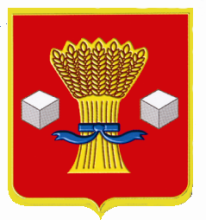 АдминистрацияСветлоярского муниципального района Волгоградской областиПОСТАНОВЛЕНИЕот  15.12.2021                        № 2239Об утверждении Порядка определения и применения значений допустимых (возможных) отклонений от значенийпоказателей качества и (или) объемамуниципальной услуги (работы), установленных  в  муниципальномзадании на оказание муниципальныхуслуг (выполнение работ)муниципальным учреждениям Светлоярского муниципального района(Светлоярского городского поселения)В соответствие с пунктом 2.3 Положения о формировании муниципального задания на оказание муниципальных услуг (выполнение работ) в отношении муниципальных учреждений Светлоярского муниципального района (Светлоярского городского поселения) и финансовом обеспечении выполнения муниципального задания, утвержденного постановлением администрации Светлоярского муниципального района Волгоградской области от 26.11.2021 № 2112 «Об утверждении Положения о формировании муниципального задания на оказание муниципальных услуг (выполнение работ) в отношении муниципальных учреждений Светлоярского муниципального района (Светлоярского городского поселения) и финансовом обеспечении выполнения муниципального задания», руководствуясь Уставом Светлоярского муниципального района Волгоградской области, Уставом Светлоярского городского поселения Светлоярского муниципального района Волгоградской области,п о с т а н о в л я ю:Утвердить прилагаемый Порядок определения и применения значений допустимых (возможных) отклонений от значений показателей качества и (или) объема муниципальной услуги (работы), установленных в муниципальном задании на оказание муниципальных услуг (выполнение работ) муниципальным учреждениям Светлоярского муниципального района (Светлоярского городского поселения) (далее соответственно – Порядок, муниципальное задание). Установить, что Порядок применяется при расчете объема финансового обеспечения выполнения муниципального задания, начиная с муниципального задания на 2022 год и на плановый период 2023 и 2024 годов. Настоящее постановление вступает в силу с момента подписания.Отделу по муниципальной службе, общим и кадровым вопросам администрации Светлоярского муниципального района (Иванова Н.В.) разместить настоящее постановление в сети Интернет на официальном сайте Светлоярского муниципального района Волгоградской области.Отделу бюджетно-финансовой политики (Коптева Е.Н.) разместить настоящее постановление в сети Интернет на финансовом портале Светлоярского муниципального района Волгоградской области.Контроль над исполнением настоящего постановления возложить на заместителя главы Светлоярского муниципального района Подхватилину О.И.Глава муниципального района                                                           Т.В. РаспутинаАбраменко Е.Н.Порядокопределения и применения значений допустимых (возможных) отклонений от значений показателей качества и (или) объема муниципальной услуги (работы), установленных в муниципальном задании на оказание муниципальных услуг (выполнение работ) в отношении муниципальных учреждений Светлоярского муниципального района (Светлоярского городского поселения)  1. Настоящий Порядок устанавливает правила определения и применения значений допустимых (возможных) отклонений от значений показателей качества и (или) объема муниципальной услуги (работы), установленных в муниципальном задании на оказание муниципальных услуг (выполнение работ) муниципальным учреждениям Светлоярского муниципального района (Светлоярского городского поселения) (далее соответственно - допустимые (возможные) отклонения, муниципальное задание, учреждения).2. Определение показателей допустимых (возможных) отклонений от значений показателей качества и (или) объема муниципальной услуги (работы), установленных в муниципальном задании, в пределах которых муниципальное задание считается выполненным, осуществляется при формировании и утверждении муниципального задания на очередной финансовый год и на плановый период по каждой муниципальной услуге (работе).3. Допустимое (возможное) отклонение определяется как разница между значением показателя качества и (или) объема муниципальной услуги (работы), утвержденного в муниципальном задании на отчетную дату, и значением показателя качества и (или) объема муниципальной услуги (работы), исполненного на отчетную дату.В случае если допустимое (возможное) отклонение устанавливается в процентах, то значение допустимого (возможного) отклонения определяется путем умножения значения показателя качества и (или) объема муниципальной услуги (работы), установленного в муниципальном задании на год, на установленное в муниципальном задании значение допустимого (возможного) отклонения от установленных показателей качества (объема) муниципальной услуги (работы), в пределах которого муниципальное задание считается выполненным.4. Значение показателя допустимого (возможного) отклонения установленного в процентах от установленных в муниципальном задании значений показателей объема и (или) качества муниципальной услуги (работы) в отношении отдельной муниципальной услуги (работы) не может превышать 10 процентов.Допустимое (возможное) отклонение, рассчитанное значение которого составило менее 0,5 единицы, не учитывается, а значение допустимого (возможного) отклонения, равное 0,5 единицы и более, округляется до целого числа.5. При установлении допустимого (возможного) отклонения в абсолютных величинах значение допустимого (возможного) отклонения указывается в единицах измерения показателя, установленного в муниципальном задании. 6. Допустимо (возможное) отклонение не применяется в случае если:муниципальной услуги (выполняемой работы) является муниципальная услуга (выполняемая работа) в целом (в части показателей объема муниципальной услуги (выполняемой работы);применяемый в абсолютных величинах показатель качества муниципальной услуги (выполняемой работы) равен 1 (единице) (в части показателей качества муниципальной услуги (выполняемой работы).7. Значения показателей допустимых отклонений, применяемые на текущий финансовый год, могут быть изменены только при формировании муниципального задания на очередной финансовый год.Управляющий делами                                                                  Л.Н. ШершневаУтвержден постановлением администрации Светлоярского муниципального района Волгоградской области от 15.12.2021 № 2239